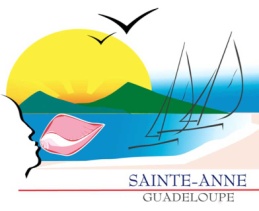 FICHE D’INSCRIPTIONAtelier « Les petites mains en action »Dates : 14, 21 et 28 avril 2021Heures : 08h00 à 11h30Lieu : Centre CulturelRENSEIGNEMENTS ENFANT Nom : ………………………………………………… Prénom : …………………………………………………………………………Date de naissance : ……………………………………………………………………………………………………………………….RENSEIGNEMENTS RESPONSABLE LEGAL (E)Nom : …………………………………………… Prénom : ……………………………………………………………..........................Adresse : ………………………………………………………………………………………………………………………………………Téléphone : 0590 …………………………….  Portable : 0690 ……………………………………………………………….....Email : ………………………………………………………………………………………………………………………………………….MODALITES D’INSCRIPTION Se munir de : 1 bouteille type soda vide en plastique transparente (2litres)1 paire de ciseaux à bout rondLa fiche d’inscription remplie et signéeL’attestation d’assurance scolaire AUTORISATION D’INTERVENTION CHIRURGICALE Je soussigné (e) ……………………………………………………………………………, autorise l’anesthésie de mon enfant, au cas où, il serait victime d’un accident ou aurait un à subir une intervention chirurgicale.En cas d’accident ou d’urgence, il est procédé à l’évacuation de l’enfant malade ou blessé vers les services de secours d’urgences ou vers l’hôpital le mieux adapté. La famille est immédiatement avertie, par les moyens les plus rapides.AUTORISATION PARENTALE POUR LES MINEURSJ’autorise mon enfant à quitter seul (e) le centre culturel après l’activité :          ⃝ Oui 		⃝ Non	DROIT A L’IMAGEJe soussigné(e) : …………………………………………………………………………………………………………, accorde à la Direction des Affaires Culturelles de la Ville de Sainte-Anne et toute personne agissant avec la permission de la ville de Sainte-Anne ( y compris toute agence publiant ou distribuant  le produit fini), la permission irrévocable de publier gratuitement toutes les photographies, les images ou le son de la voix que vous avez pris de mon enfant : …………………………………………………………………, dans la cadre de l’atelier «  Les petites mains en action ».Ces éléments peuvent être exploités dans le cadre de publication, exposition, publicité, internet etc.…...Fait à Sainte-Anne le, …………………………					Signature 